La información contenida en esta Ficha de datos de seguridad está fundamentada en fuentes, conocimientos técnicos y legislación vigente a nivel europeo y estatal, no pudiendo garantizar la exactitud de la misma. Esta información no es posible considerarla como una garantía de las propiedades del producto, se trata simplemente de una descripción en cuanto a los requerimientos en materia de seguridad. La metodología y condiciones de trabajo de los usuarios de este producto se encuentran fuera de nuestro conocimiento y control, siendo siempre responsabilidad última del usuario tomar las medidas necesarias para adecuarse a las exigencias legislativas en cuanto a manipulación, almacenamiento, uso y eliminación de productos químicos. La información de esta ficha de seguridad únicamente se refiere a este producto, el cual no debe emplearse con fines distintos a los que se especifican.SECCIÓN 1: IDENTIFICACIÓN DE LA SUSTANCIA O LA MEZCLA Y DE LA SOCIEDAD O EMPRESA 1 Identificador del producto: Rhona S-4001.2 Usos pertinentes identificados de la sustancia o de la mezcla y usos desaconsejados:Usos pertinentes: AdhesivoUsos desaconsejados: Todo aquel uso no especificado en este epígrafe ni en el epígrafe 7.31.3 Renseignements concernant le fournisseur de la fiche de données de sécurité:PINTURAS ISAVAL, S.L. 	C/ VELLUTERS 2-14 – POL.IND.CASANOVA SECTOR 13  46394 Ribarroja del Turia-VALENCIA-SPAIN Tfno.: +34 96 164 00 01  Fax: +34 96 164 00 02 	 atencionalcliente@isaval.es 1.4 	    Teléfono de emergencia: 96 164 00 01  (L a V 8:00h a 18:00 h – horario oficina) SECCIÓN 2: IDENTIFICACIÓN DE LOS PELIGROS2.1     Clasificación de la sustancia o de la mezcla:Reglamento nº1272/2008 (CLP):De acuerdo al Reglamento nº1272/2008 (CLP), el producto no es clasificado como peligroso.2.2     Reglamento  nº1272/2008 (CLP):Indicaciones de peligro:No relevanteConsejos de prudencia:P101: Si se necesita consejo médico, tener a mano el envase o la etiquetaP102: Mantener fuera del alcance de los niños        P501: Eliminar el contenido/el recipiente conforme a la legislación vigente de tratamiento de residuos.Información suplementaria:        EUH208: Contient N-(3-(trimethoxysilyl) propyl) ethylenediamine. Peut produire une réaction allergique. 2.3 	Otros peligros:El producto no cumple los criterios PBT/vPvB.3.1 Sustancia:    No aplicable3.2 Mezclas:Descripción química: Mezcla de sustanciasComponentes:De acuerdo al Anexo II del Reglamento (CE) nº1907/2006 (punto 3), el producto presenta:⁽¹⁾ Sustancia que presentan un riesgo para la salud o el medio ambiente que cumple los criterios recogidos en el Reglamento (UE) nº 2015/830  Para ampliar información sobre la peligrosidad de la sustancias consultar las secciones 8, 11, 12, 15 y 16.SECCIÓN 4: PRIMEROS AUXILIOS4.1      Descripción de los primeros auxilios:Los síntomas como consecuencia de una intoxicación pueden presentarse con posterioridad a la exposición, por lo que, en caso de duda, exposición directa al producto químico o persistencia del malestar solicitar atención médica, mostrándole la FDS de este producto.Por inhalación:Se trata de un producto no clasificado como peligroso por inhalación ,sin embargo, se recomienda en caso de síntomas de intoxicación sacar al afectado del lugar de exposición, suministrarle aire limpio y mantenerlo en reposo. Solicitar atención médica en el caso de que los síntomas persistan.Por contacto con la piel:En caso de contacto se recomienda limpiar la zona afecta con agua por arrastre y con jabón neutro. En caso de alteraciones en la piel (escozor, rojez, sarpullidos, ampollas…), acudir a consulta médica con esta Ficha de Datos de SeguridadPor contacto con los ojos:Se trata de un producto que no contiene sustancias clasificadas como peligrosas en contacto con los ojos. Enjuagar durante al menos 15 minutos con abundante agua a temperatura ambiente, evitando que el afectado se frote o cierre los ojos. Por ingestión/aspiración:En cas d´ingestion, demander des soins médicaux immédiatement en fournissant la FDS du produit concerné. 4.2    Principales síntomas y efectos, agudos y retardados:En caso de ingestión, solicitar asistencia médica inmediata mostrando la FDS de este producto.4. Indicación de toda atención médica y de los tratamientos especiales que deban dispensarse inmediatamentNo relevante5.1    Medios de extinción:Producto no inflamable bajo condiciones normales de almacenamiento, manipulación y uso, conteniendo sustancias inflamables. En caso de inflamación como consecuencia de manipulación, almacenamiento o uso indebido emplear preferentemente extintores de polvo polivalente (polvo ABC), de acuerdo al Reglamento de instalaciones de protección contra incendios (R.D. 513/2017 y posteriores modificaciones). NO SE RECOMIENDA emplear agua a chorro como agente de extinción.5.2   Peligros específicos derivados de la sustancia o la mezcla: Como consecuencia de la combustión o descomposición térmica se generan subproductos de reacción que pueden resultar altamente tóxicos y, consecuentemente, pueden presentar un riesgo elevado para la salud.5.3     Recomendaciones para el personal de lucha contra incendios:EEn función de la magnitud del incendio puede hacerse necesario el uso de ropa protectora completa y equipo de respiración autónomo. Disponer de un mínimo de instalaciones de emergencia o elementos de actuación (mantas ignífugas, botiquín portátil,...) conforme al R.D.486/1997 y posteriores modificacionesDisposiciones adicionales:Actuar conforme el Plan de Emergencia Interior y las Fichas Informativas sobre actuación ante accidentes y otras emergencias. Suprimir cualquier fuente de ignición. En caso de incendio, refrigerar los recipientes y tanques de almacenamiento de productos susceptibles a inflamación, explosión o BLEVE como consecuencia de elevadas temperaturas. Evitar el vertido de los productos empleados en la extinción del incendio al medio acuático.SECCIÓN 6: MEDIDAS EN CASO DE VERTIDO ACCIDENTAL6.1     Precauciones personales, equipo de protección y procedimientos de emergencia:Aislar las fugas siempre y cuando no suponga un riesgo adicional para las personas que desempeñen esta función. Evacuar la zona y mantener a las personas sin protección alejadas. Ante el contacto potencial con el producto derramado se hace obligatorio el uso de elementos de protección personal (ver sección 8). Evitar de manera prioritaria la formación de mezclas vapor-aire inflamables, ya sea mediante ventilación o el uso de un agente inertizante. Suprimir cualquier fuente de ignición. Eliminar las cargas electroestáticas mediante la interconexión de todas las superficies conductoras sobre las que se puede formar electricidad estática, y estando a su vez el conjunto conectado a tierra.6.2     Precauciones relativas al medio ambiente:Producto no clasificado como peligroso para el medioambiente. Mantener el producto alejado de los desagües y de las aguas superficiales y subterráneas. 6.3     Métodos y material de contención y de limpieza:Se recomienda:Absorber el vertido mediante arena o absorbente inerte y trasladarlo a un lugar seguro. No absorber en serrín u otros absorbentes combustibles. Para cualquier consideración relativa a la eliminación consultar la sección 13.6.4      Referencias a otras secciones:           Voir les articles 8 et 13.7.1        Precauciones para una manipulación segura:A.- Precauciones generales:      Cumplir con la legislación vigente en materia de prevención de riesgos laborales. Mantener los recipientes herméticamente cerrados. Controlar los derrames y residuos, eliminándolos con métodos seguros (sección 6). Evitar el vertido libre desde el recipiente. Mantener orden y limpieza donde se manipulen productos peligrosos.B.- Recomendaciones técnicas para la prevención de incendios y explosiones.     Evitar la evaporación del producto ya que contiene sustancias inflamables, las cuales pueden llegar a formar mezclas vapor/aire inflamables en presencia de fuentes de ignición. Controlar las fuentes de ignición (teléfonos móviles, chispas,...) y trasvasar a velocidades lentas para evitar la generación de cargas electroestáticas. Evitar las proyecciones y las pulverizaciones. Consultar la sección 10 sobre condiciones y materias que deben evitarse.C.- Recomendaciones técnicas para prevenir riesgos ergonómicos y toxicológicos.Para control de exposición consultar la sección 8. No comer, beber ni fumar en las zonas de trabajo; lavarse las manos después de cada utilización, y despojarse de prendas de vestir y equipos de protección contaminados antes de entrar en las zonas para comer.D.- Recomendaciones técnicas para prevenir riesgos medioambientales.Se recomienda disponer de material absorbente en las proximidades del producto (ver epígrafe 6.3).7.2      Condiciones de almacenamiento seguro, incluidas posibles incompatibilidades:A.- Medidas técnicas de almacenamientoTempérature minimale: 5 ºC ITC (R.D.656/2017): No relevanteClasificación: No relevanteTª mínima: 5 ºCTª máxima: 30 ºCTiempo máximo: 6 mesesB.- Condiciones generales de almacenamiento.Evitar fuentes de calor, radiación, electricidad estática y el contacto con alimentos. Para información adicional ver epígrafe 10.5 7.3 	Usos específicos finales:Salvo las indicaciones ya especificadas no es preciso realizar ninguna recomendación especial en cuanto a los usos de este producto.SECCIÓN 8: CONTROLES DE EXPOSICIÓN/PROTECCIÓN INDIVIDUAL	8.1 	Parámetros de control:Sustancias cuyos valores límite de exposición profesional han de controlarse en el ambiente de trabajo (INSSBT 2018): No existen valores límites ambientales para las sustancias que constituyen el producto. DNEL (Trabajadores):DNEL (Población):	8.1 	Parámetros de control:Sustancias cuyos valores límite de exposición profesional han de controlarse en el ambiente de trabajo (INSSBT 2018): No existen valores límites ambientales para las sustancias que constituyen el producto. DNEL (Trabajadores):DNEL (Población):RUBRIQUE 8: CONTRÔLES DE L’EXPOSITION/PROTECTION INDIVIDUELLE (suite)PNEC: 8.2 	Controles de la exposición:A.- Medidas generales de seguridad e higiene en el ambiente de trabajo:Como medida de prevención se recomienda la utilización de equipos de protección individual básicos, con el correspondiente marcado CE  de acuerdo al R.D.1407/1992 y posteriores modificaciones. Para más información sobre los equipos de protección individual (almacenamiento, uso, limpieza, mantenimiento, clase de protección,…) consultar el folleto informativo facilitado por el fabricante del EPI. Las indicaciones contenidas en este punto se refieren al producto puro. Las medidas de protección para el producto diluido podrán variar en función de su grado de dilución, uso, método de aplicación, etc. Para determinar la obligación de instalación de duchas de emergencia y/o lavaojos en los almacenes se tendrá en cuenta la normativa referente al almacenamiento de productos químicos aplicable en cada caso. Para más información ver epígrafes 7.1 y 7.2.Toda la información aquí incluida es una recomendación siendo necesario su concreción por parte de los servicios de prevención de riesgos laborales al desconocer las medidas de prevención adicionales que la empresa pudiese disponer o si han sido incluidos en la evaluación de riesgos pertinentes.B.- Protección respiratoria.Será necesario la utilización de equipos de protección en el caso de formación de nieblas o en el caso de superar los límites de exposición profesional si existiesen (Ver Epígrafe 8.1).C.- Protección específica de las manos.Dado que el producto es una mezcla de diferentes materiales, la resistencia del material de los guantes no se puede calcular de antemano con total fiabilidad y por lo tanto tiene que ser controlados antes de su aplicación.D.- Protección ocular y facial.E.- Protección corporalF.- Medidas complementarias de emergenciaControles de la exposición del medio ambiente:En virtud de la legislación comunitaria de protección del medio ambiente se recomienda evitar el vertido tanto del producto como de su envase al medio ambiente. Para información adicional ver epígrafe 7.1.DCompuestos orgánicos volátiles:En aplicación al R.D.117/2003 y posteriores modificaciones (Directiva 2010/75/EU), este producto presenta las siguientes características:C.O.V. (Suministro): 3,67 % pesoConcentration de C.O.V. à 20. 54,75 kg/m³ (54,75 g/L) ºC:Nombre moyen de carbone: 5,21Poids moléculaire moyen: 154,76 g/mol.SECCIÓN 9: PROPIEDADES FÍSICAS Y QUÍMICAS9.1      Información de propiedades físicas y químicas básicas:Para completar la información ver la ficha técnica/hoja de especificaciones del producto.Aspecto físico:*No relevante debido a la naturaleza del producto, no aportando información característica de su peligrosidad.SECCIÓN 9: PROPIEDADES FÍSICAS Y QUÍMICAS (continúa) 9.2    Otros datos:		*No relevante debido a la naturaleza del producto, no aportando información característica de su peligrosidad.SECCIÓN 10: ESTABILIDAD Y REACTIVIDAD10.1 Reactividad:No se esperan reacciones peligrosas si se cumplen las instrucciones técnicas de almacenamiento de productos químicos. Ver sección 7.10.2 Estabilidad química:Estable químicamente bajo las condiciones indicadas de almacenamiento, manipulación y uso.10.3 Posibilidad de reacciones peligrosas:En conditions normales, pas de réactions dangereuses susceptibles de produire une pression ou des températures excessives.                  10.4 Condiciones que deben evitarse: Aplicables para manipulación y almacenamiento a temperatura ambiente:10.5  Productos de descomposición peligrosos:10.6 Productos de descomposición peligrosos:Ver epígrafe 10.3, 10.4 y 10.5 para conocer los productos de descomposición específicamente. En dependencia de las condiciones de descomposición, como consecuencia de la misma pueden liberarse mezclas complejas de sustancias químicas: dióxido de carbono (CO2), monóxido de carbono y otros compuestos orgánicos.SECCIÓN 11: INFORMACIÓN TOXICOLÓGICA11.1   Información sobre los efectos toxicológicos:No se dispone de datos experimentales del producto en si mismos relativos a las propiedades toxicológicasEfectos peligrosos para la salud:En caso de exposición repetitiva, prolongada o a concentraciones superiores a las establecidas por los límites de exposición profesionales, pueden producirse efectos adversos para la salud en función de la vía de exposición:A-	Ingestión (efecto agudo):-	Toxicidad aguda: A la vista de los datos disponibles, no se cumplen los criterios de clasificación, no presentando sustancias clasificadas como peligrosas por ingestión. Para más información ver sección 3.-	Corrosividad/Irritabilidad: A la vista de los datos disponibles, no se cumplen los criterios de clasificación, no presentando sustancias clasificadas como peligrosas por este efecto. Para más información ver sección 3.B-	Inhalación (efecto agudo):-	Toxicidad aguda: A la vista de los datos disponibles, no se cumplen los criterios de clasificación, sin embargo, presenta sustancias clasificadas como peligrosas por inhalación. Para más información ver sección 3.-	Corrosividad/Irritabilidad: A la vista de los datos disponibles, no se cumplen los criterios de clasificación, no presentando sustancias clasificadas como peligrosas por este efecto. Para más información ver sección 3.C-	Contacto con la piel y los ojos (efecto agudo):-	Contacto con la piel: A la vista de los datos disponibles, no se cumplen los criterios de clasificación, no presentando sustancias clasificadas como peligrosas por contacto con la piel. Para más información ver sección 3.-	Contacto con los ojos: A la vista de los datos disponibles, no se cumplen los criterios de clasificación, no presentando sustancias clasificadas como peligrosas por este efecto. Para más información ver sección 3.D-	fectos CMR (carcinogenicidad, mutagenicidad y toxicidad para la reproducción):-	Carcinogenicidad: A la vista de los datos disponibles, no se cumplen los criterios de clasificación, no presentando sustancias clasificadas como peligrosas por los efectos descritos. Para más información ver sección 3.   IARC: Dioxido de titanio (2B).-	Mutagenicidad: A la vista de los datos disponibles, no se cumplen los criterios de clasificación, no presentando sustancias clasificadas como peligrosas por este efecto. Para más información ver sección 3.E-	Efectos de sensibilización:-	Respiratoria: A la vista de los datos disponibles, no se cumplen los criterios de clasificación, no presentando sustancias clasificadas como peligrosas con efectos sensibilizantes por encima de los límites recogidos en el punto 3.2 del Reglamento (CE) 2015/830. Para más información ver secciónes 2, 3 y 15.-	Cutánea: A la vista de los datos disponibles, no se cumplen los criterios de clasificación, no presentando sustancias clasificadas como peligrosas por este efecto. Para más información ver sección 3.F-	Toxicidad específica en determinados órganos (STOT)-exposición única:A la vista de los datos disponibles, no se cumplen los criterios de clasificación, no presentando sustancias clasificadas como peligrosas por este efecto. Para más información ver sección 3.G-	Toxicidad específica en determinados órganos (STOT)-exposición repetida:-	Toxicidad específica en determinados órganos (STOT)-exposición repetida: A la vista de los datos disponibles, no se cumplen los criterios de clasificación, no presentando sustancias clasificadas como peligrosas por este efecto. Para más información ver sección 3.-	Piel: A la vista de los datos disponibles, no se cumplen los criterios de clasificación, no presentando sustancias clasificadas como peligrosas por este efecto. Para más información ver sección 3.H-	Peligro por aspiración:A la vista de los datos disponibles, no se cumplen los criterios de clasificación, no presentando sustancias clasificadas como peligrosas por este efecto. Para más información ver sección 3.Información adicional:No relevanteInformación toxicológica específica de las sustancias:SECCIÓN 12: INFORMACIÓN ECOLÓGICANo se disponen de datos experimentales de la mezcla en sí misma relativos a las propiedades ecotoxicológicas.12.1 Toxicidad: 12.2 Persistencia y degradabilidad: 12.3 Potencial de bioacumulación:No determinado12.4 Movilidad en el suelo:No determinado12.5 Resultados de la valoración PBT y mPmB:El producto no cumple los criterios PBT/vPvB12.6 Otros efectos adversos:No descritosSECCIÓN 13: CONSIDERACIONES RELATIVAS A LA ELIMINACIÓN13.1   Métodos para el tratamiento de residuos:Tipo de residuo (Reglamento (UE) nº 1357/2014):No relevanteGestión del residuo (eliminación y valorización):Consultar al gestor de residuos autorizado las operaciones de valorización y eliminación conforme al Anexo 1 y Anexo 2 (Directiva 2008/98/CE, Ley 22/2011). De acuerdo a los códigos 15 01 (2014/955/UE) en el caso de que el envase haya estado en contacto directo con el producto se gestionará del mismo modo que el propio producto, en caso contrario se gestionará como residuo no peligroso. Se desaconseja su vertido a cursos de agua. Ver epígrafe 6.2.Disposiciones legislativas relacionadas con la gestión de residuos:De acuerdo al Anexo II del Reglamento (CE) nº1907/2006 (REACH) se recogen las disposiciones comunitarias o estatales relacionadas con la gestión de residuos.Legislación comunitaria: Directiva 2008/98/CE, 2014/955/UE, Reglamento (UE) nº 1357/2014Legislación nacional: Ley 22/2011, Real Decreto 180/2015, Ley 11/1997SECCIÓN 15: INFORMACIÓN REGLAMENTARIA15.1   Reglamentación y legislación en materia de seguridad, salud y medio ambiente específicas para la sustancia o la mezcla:Sustancias candidatas a autorización en el Reglamento (CE) 1907/2006 (REACH): No relevanteSustancias incluidas en el Anexo XIV de REACH (lista de autorización) y fecha de expiración: No relevanteReglamento (CE) 1005/2009, sobre sustancias que agotan la capa de ozono: No relevanteSustancias activas las cuales han sido incluidas en el Artículo 95 del Reglamento (UE) Nº 528/2012: No relevante          REGLAMENTO (UE) No 649/2012, relativo a la exportación e importación de productos químicos peligrosos: No relevante.Seveso III:No relevante.Restricciones a la comercialización y al uso de ciertas sustancias y mezclas peligrosas (Anexo XVII del Reglamento REACH, etc ...):No relevanteDisposiciones particulares en materia de protección de las personas o el medio ambiente:Se recomienda emplear la información recopilada en esta ficha de datos de seguridad como datos de entrada en una evaluación de riesgos de las circunstancias locales con el objeto de establecer las medidas necesarias de prevención de riesgos para el manejo, utilización, almacenamiento y eliminación de este producto.Otras legislaciones:Reglamento (CE) n o 1272/2008 del Parlamento Europeo y del Consejo, de 16 de diciembre de 2008 , sobre clasificación, etiquetado y envasado de sustancias y mezclas, y por el que se modifican y derogan las Directivas 67/548/CEE y 1999/45/CE y se modifica el Reglamento (CE) n o 1907/2006 y todas sus modificaciones posteriores.Real Decreto 117/2003, de 31 de enero, sobre limitación de emisiones de compuestos orgánicos volátiles debidas al uso de disolventes en determinadas actividades.Real Decreto 1436/2010, de 5 de noviembre, por el que se modifican diversos reales decretos para su adaptación a la Directiva 2008/112/CE del Parlamento Europeo y del Consejo, que modifica varias directivas para adaptarlas al Reglamento (CE) n.º 1272/2008, sobre clasificación, etiquetado y envasado de sustancias y mezclas.15.2 Evaluación de la seguridad química:El proveedor no ha llevado a cabo evaluación de seguridad química.SECCIÓN 14: INFORMACIÓN RELATIVA AL TRANSPORTEEste producto no está regulado para su transporte  (ADR/RID,IMDG,IATA)Legislación aplicable a fichas de datos de seguridad:Esta ficha de datos de seguridad se ha desarrollado de acuerdo al ANEXO II-Guía para la elaboración de Fichas de Datos de Seguridad del Reglamento (CE) Nº 1907/2006 (Reglamento (UE) nº 2015/830)Modificaciones respecto a la ficha de seguridad anterior que afectan a las medidas de gestión del riesgo:No relevanteTextos de las frases legislativas contempladas en la sección 3:Las frases indicadas no se refieren al producto en sí, son sólo a título informativo y hacen referencia a los componentes individuales que aparecen en la sección 3Reglamento nº1272/2008 (CLP):Acute Tox. 4: H332 - Nocivo en caso de inhalaciónFlam. Liq. 3: H226 - Líquidos y vapores inflamablesProcedimiento de clasificación:No relevanteConsejos relativos a la formación:Se recomienda formación mínima en materia de prevención de riesgos laborales al personal que va a manipular este producto, con la finalidad de facilitar la comprensión e interpretación de esta ficha de datos de seguridad, así como del etiquetado del producto.Principales fuentes bibliográficas:http://echa.europa.euhttp://eur-lex.europa.euAbreviaturas y acrónimos:ADR: Acuerdo europeo relativo al transporte internacional de mercancías peligrosas por carreteraIMDG: Código Marítimo Internacional de Mercancías PeligrosasIATA: Asociación Internacional de Transporte AéreoOACI: Organización de Aviación Civil InternacionalDQO:Demanda Quimica de oxígenoDBO5:Demanda biológica de oxígeno a los 5 díasBCF: factor de bioconcentraciónDL50: dosis letal 50CL50: concentración letal 50EC50: concentración efectiva 50Log POW: logaritmo coeficiente partición octanol-aguaKoc: coeficiente de partición del carbono orgánicoFDS: Ficha de datos de seguridad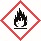 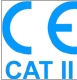 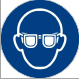 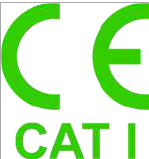 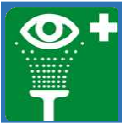 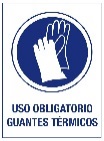 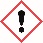 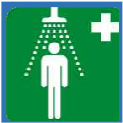 